АДМИНИСТРАЦИЯЗАКРЫТОГО АДМИНИСТРАТИВНО-ТЕРРИТОРИАЛЬНОГО ОБРАЗОВАНИЯ СОЛНЕЧНЫЙПОСТАНОВЛЕНИЕОБ УСЛОВИЯХ ПРИВАТИЗАЦИИ МУНИЦИПАЛЬНОГО ИМУЩЕСТВА ЗАТО СОЛНЕЧНЫЙВ соответствии с Гражданским Кодексом Российской Федерации, Федеральным Законом Российской Федерации от 06.10.2003 № 131-ФЗ «Об общих принципах организации местного самоуправления в Российской Федерации», Федеральным Законом Российской Федерации от 21.12.2001г. №178-ФЗ «О приватизации государственного и муниципального имущества», Постановлением Правительства РФ от 27.08.2012 № 860 «Об организации и проведении продажи государственного или муниципального имущества в электронной форме», Уставом ЗАТО Солнечный, Решением Думы ЗАТО Солнечный от 26.02.2019г. № 114-5 «Об утверждении Положения о порядке управления и распоряжения имуществом, находящимся в муниципальной собственности ЗАТО Солнечный Тверской области, Решением Думы ЗАТО Солнечный от 14.04.2021г. № 32-6 «Об утверждении Прогнозного плана (программы) приватизации муниципального имущества ЗАТО Солнечный Тверской области на 2021 год», на основании Отчетов об определении рыночной стоимости № 06/04-21-н от 06.04.2021г., № 07/04-21-н от 06.04.2021г. (ИП Ким Надежда Владимировна), администрация ЗАТО СолнечныйПОСТАНОВЛЯЕТ:Продать посредством приватизации муниципальное имущество:Лот №1 - нежилое помещение № 2 (цокольный этаж №1) с кадастровым номером 69:50:0010701:664, общей площадью 93,4 кв. м., находящееся по адресу: Тверская область, ЗАТО Солнечный, п. Солнечный, ул. Новая, д.40А;Лот №2 – нежилое помещение № 3 с кадастровым номером 69:50:0010701:665, общей площадью 97,8 кв. м., находящееся по адресу: Тверская область, ЗАТО Солнечный, п. Солнечный, ул. Новая, д. 40А.Определить способ приватизации – продажа муниципального имущества в электронной форме путем проведения аукциона с открытой формой подачи предложений о цене имущества.Определить электронную площадку, на которой будет проводиться продажа муниципального имущества в электронной форме - Сбербанк АСТ (sberbank-ast.ru).Утвердить электронную форму заявки на участие в продаже муниципального имущества по форме, установленной на электронной площадке.Определить начальную цену приватизируемого муниципального имущества в размере:Лот №1 – 758000,00 руб. (семьсот пятьдесят восемь тысяч рублей), без учета НДС;Лот №2 – 947000,00 руб. (девятьсот сорок семь тысяч рублей), без учета НДС. Установить величину повышения начальной цены («шаг аукциона») в размере 2 % процента от начальной цены предмета аукциона, который не изменяется в течение всего аукциона.Установить единовременную форму оплаты приватизируемого муниципального имущества.Установить задаток для участия в аукционе в размере 20% от начальной цены приватизируемого муниципального имущества в сумме:Лот №1 – 151600,00 (сто пятьдесят одна тысяча шестьсот рублей); Лот №2 – 189400,00 (сто восемьдесят девять тысяч четыреста рублей).Задаток вносится участником аукциона на реквизиты оператора электронной площадки:ПОЛУЧАТЕЛЬ:Наименование: АО «Сбербанк-АСТ»ИНН: 7707308480КПП: 770401001Расчетный счет: 40702810300020038047БАНК ПОЛУЧАТЕЛЯ:Наименование банка: ПАО «СБЕРБАНК РОССИИ» Г. МОСКВАБИК: 044525225Корреспондентский счет: 30101810400000000225.В платежном поручении необходимо указать: Перечисление денежных средств в качестве задатка (депозита) (ИНН плательщика), НДС не облагается.Определить срок приема заявок на участие в аукционе с 21 мая по 15 июня 2021 года, днем проведения аукциона определить 23 июня 2021 года.Для проведения аукциона создать аукционную комиссию в составе:Председатель аукционной комиссии:Балагаева Лариса Альбертовна - заместитель главы администрации по правовым вопросам.Заместитель председателя аукционной комиссии:Рузьянова Марина Анатольевна – заместитель главы администрации по финансовым вопросам, начальник финансового отдела.Члены аукционной комиссии:Толкавец Надежда Васильевна – заместитель главы администрации по экономике и ЖКХ;Острецова Ирина Борисовна – руководитель отдела земельных, имущественных отношений и градостроительства администрации ЗАТО Солнечный;Кошкина Валентина Витальевна – руководитель сектора по учету муниципального имущества и работе с арендаторами отдела земельных, имущественных отношений и градостроительства администрации ЗАТО Солнечный.Функции секретаря аукционной комиссии возложить на Кошкину Валентину Витальевну.Аукционная комиссия осуществляет рассмотрение заявок на участие в аукционе и отбор участников аукциона, ведение протокола о признании претендентов участниками аукциона, протокола об отказе в допуске к участию в аукционе, протокола об итогах аукциона, протокола о признании аукциона несостоявшимся.Аукционная комиссия правомочна осуществлять возложенные на нее функции, если на заседании комиссии присутствует не менее пятидесяти процентов общего числа ее членов. Члены комиссии должны быть уведомлены о месте, дате и времени проведения заседания комиссии. Члены комиссии лично участвуют в заседаниях и подписывают протоколы заседаний комиссии. Решения комиссии принимаются открытым голосованием простым большинством голосов членов комиссии, присутствующих на заседании. Каждый член комиссии имеет один голос.Разместить информационное сообщение о проведении аукциона на официальном сайте администрации ЗАТО Солнечный не менее чем за тридцать календарных дней до дня осуществления продажи указанного в п. 1 настоящего постановления приватизируемого муниципального имущества, а также на официальном сайте Российской Федерации в сети «Интернет» для размещения информации о проведении торгов, определенном Правительством Российской Федерации.Разместить настоящее постановление на официальном сайте Российской Федерации в сети «Интернет» для размещения информации о проведении торгов, определенном Правительством Российской Федерации, а также на официальном сайте администрации ЗАТО Солнечный в течение десяти дней со дня его принятия.Опубликовать настоящее постановление и информационное сообщение о проведении аукциона в газете «Городомля на Селигере».Контроль за исполнением настоящего постановления возложить на заместителя главы администрации ЗАТО Солнечный по правовым вопросам Балагаеву Л.А.   Врио главы администрации ЗАТО Солнечный                                                     В.А. Петров17.05.2021ЗАТО Солнечный№_57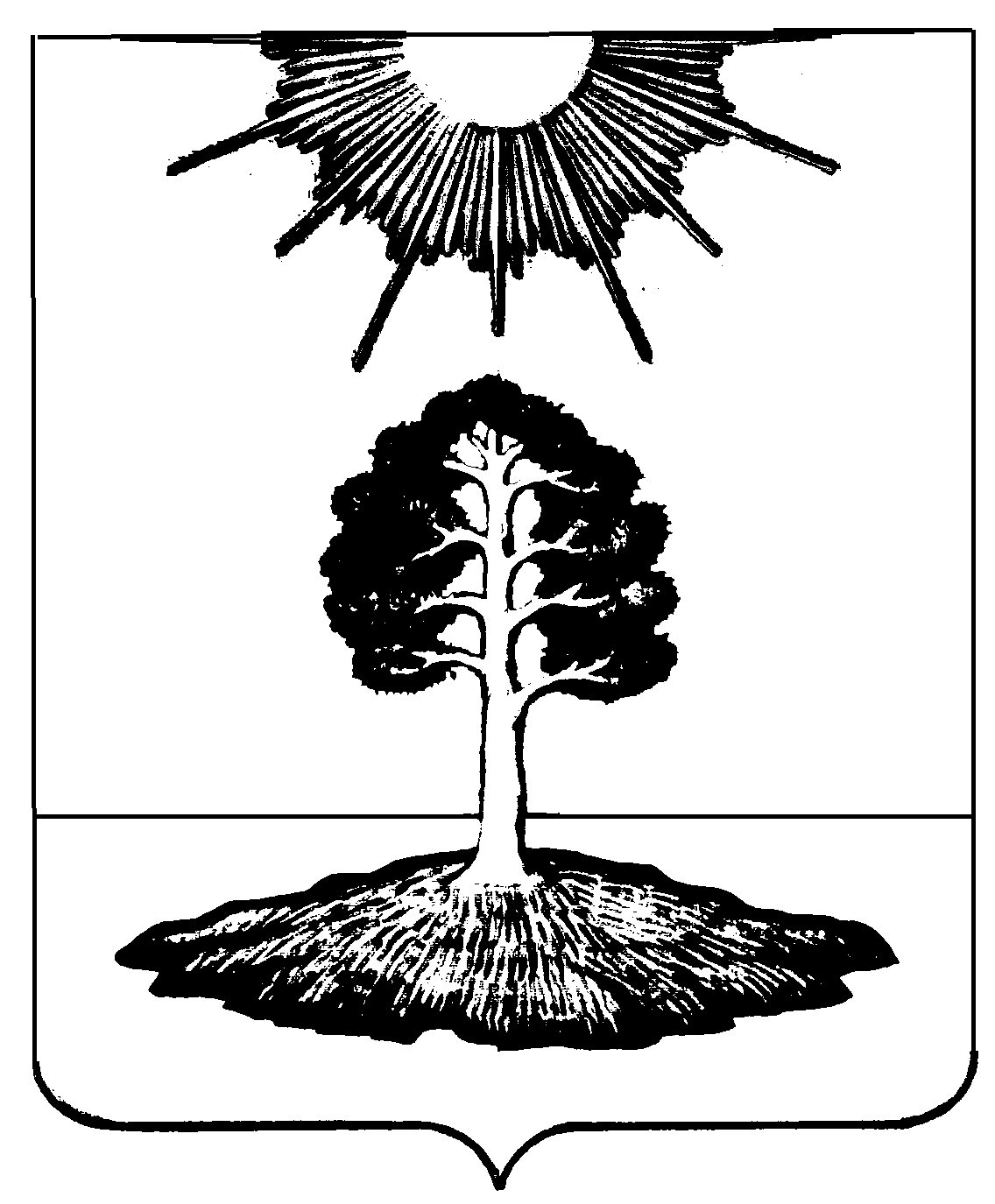 